 Barlinek, 17 czerwca 2020 r.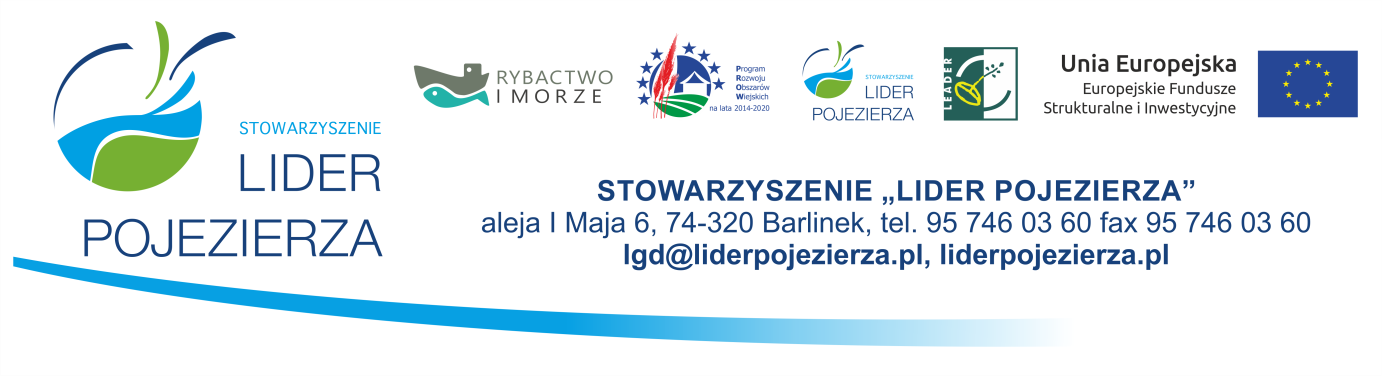 Porządek posiedzeniaRady Stowarzyszenia „Lider Pojezierza”, zwołanego na dzień 23 czerwca 2020 r., godz. 16:30, dotyczącego oceny zgodności operacji z LSR i oceny operacji według lokalnych kryteriów wyboru w zakresie:  Wzmocnienie kapitału społecznego, w tym przez podnoszenie wiedzy społeczności lokalnej w zakresie ochrony środowiska i zmian klimatycznych, także z wykorzystaniem rozwiązań innowacyjnych  – KAMPANIA PROMOCYJNA PN. „ZOSTAŃ LIDEREM! – WZROST ROZPOZNAWALNOŚCI STOWARZYSZENIA „LIDER POJEZIERZA” - nabór nr 2/2020/OW:Otwarcie posiedzenia i stwierdzenie quorum.Przyjęcie porządku obrad.Wybór Sekretarza i Komisji Skrutacyjnej.Przedstawienie przez pracownika Biura LGD informacji o wniosku podlegającym ocenie w ramach operacji własnej.Złożenie przez członków Rady oświadczeń o zapoznaniu się z wnioskiem o przyznaniu pomocy w naborze.Dyskusja nad złożonym projektem.Podjęcie uchwały Rady Stowarzyszenia „Lider Pojezierza” w sprawie uznania operacji za zgodne/niezgodne z ogłoszeniem naboru oraz Lokalną Strategią Rozwoju.Podjęcie uchwały Rady Stowarzyszenia „Lider Pojezierza” w sprawie uznania operacji za zgodne z Lokalną Strategią Rozwoju i Programem Rozwoju Obszarów Wiejskich oraz przyznania operacji punktów według lokalnych kryteriów wyboru i uzasadnień do nich. Sporządzenie przez Przewodniczącą list ocenionej operacji w tym:listy operacji zgodnych z ogłoszeniem naboru WoPP oraz LSR;listy operacji wybranych;listy operacji niewybranych. Wolne wnioski i zapytania.Zamknięcie posiedzenia Rady Stowarzyszenia „Lider Pojezierza”.